Zastupiteľstvo Bratislavského samosprávneho kraja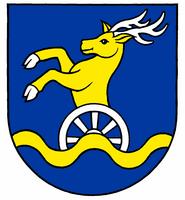 UZNESENIEč. 1 – 4 / 2016zo zasadnutia Zastupiteľstva Bratislavského samosprávneho krajazo dňa29.01.2016Otvorenie zasadnutiaVoľba overovateľov zápisnice, návrhovej komisie a schválenie programuRekonštrukcia národnej kultúrnej pamiatky – budovy Divadla Arénauznesenie č. 1 / 2016Návrh na prenájom časti stavby súp. č. 6179, na parc. č. 2778/219, k.ú. Devínska Nová Ves z dôvodu hodného osobitného zreteľauznesenie č. 2 / 2016Zámer realizácie rozvojového projektu výstavby obslužnej komunikácie pre priemyselnú zónu Severozápaduznesenie č. 3 / 2016Návrh na podporu štrajkujúcim učiteľomuznesenie č. 4 / 2016Rôzne – Všeobecná rozprava a interpelácieZáverZastupiteľstvo Bratislavského samosprávneho krajaUZNESENIERekonštrukcia národnej kultúrnej pamiatky – budovy Divadla ArénaUZNESENIE č. 1 / 2016zo dňa 29. 01. 2016Zastupiteľstvo Bratislavského samosprávneho kraja po prerokovaní materiáluA. schvaľuje zámer rekonštrukcie národnej kultúrnej pamiatky – budovy Divadla ArénaB. splnomocňuje predsedu Bratislavského samosprávneho kraja konať vo veci zabezpečenia všetkých potrebných krokov k realizácii predmetného zámeruC. ukladá riaditeľovi úradu vykonať všetky právne kroky vo veci majetko-právneho vysporiadania nehnuteľností v areáli Divadla Aréna s Hlavným mestom SR Bratislava                                                                                           Termín: 31.12.2016Bratislava 29.01.2016Peter Ágoston, v. r.				 		     Mgr. DiS Juraj Kadnár, v. r.  overovateľ								        overovateľPhDr. Gabriella Németh, v. r.overovateľkaIng. Pavol F R E Š O, v. r.predsedaBratislavského samosprávneho krajaZastupiteľstvo Bratislavského samosprávneho krajaUZNESENIENávrhna prenájom časti stavby súp. č. 6179, na parc. č. 2778/219, k.ú. Devínska Nová Ves z dôvodu hodného osobitného zreteľaUZNESENIE č. 2 / 2016zo dňa 29. 01. 2016Zastupiteľstvo Bratislavského samosprávneho kraja po prerokovaní materiálu s c h v a ľ u j enájom časti stavby súp. č. 6179 na parc. reg. „C“ KN č. 2778/219, k.ú. Devínska Nová Ves z dôvodu hodného osobitného zreteľa  s nasledujúcimi podmienkami:nájomcom je : Duálna akadémia, z.z.p.o., Jána Jonáša 5, 843 02 Bratislava-Devínska Nová Ves, IČO: 50073893; nájomca nie je oprávnený postúpiť práva z nájomnej zmluvy na tretiu osobu; predmetom nájmu je stavba - dielne (s výnimkou priestorov slúžiacich na výučbový proces a priestorov prenechaných do nájmu v súlade s vyjadrením riaditeľa školy,) súpisné číslo 6179 na parcele registra „C“ KN, parc. č. 2778/219, popis stavby: SOU strojárske, druh stavby: budova pre školstvo, na vzdelávanie a výskum, zapísané na liste vlastníctva č. 2039 vedenom Okresným úradom Bratislava, odborom katastrálnym, pre katastrálne územie: Devínska Nová Ves, obec, Bratislava – m.č. Devínska Nová Ves, okres: Bratislava IV  z dôvodu hodného osobitného zreteľa, ktorým je zlepšenie technického stavu budovy a rekonštrukcia strechy, a to v súvislosti s plánovanou zmenou zriaďovateľskej pôsobnosti k Strednej odbornej škole automobilovej; nájom sa uzatvára na dobu určitú, a to od 10.02.2016 do 31.08.2016;rekonštrukcia strechy predmetu nájmu sa bude uskutočňovať na základe časového harmonogramu, ktorý bude jednou z podmienok nájomnej zmluvy;výška nájomného je 1,- Euro (jedno Euro) za celú dobu nájmu; účelom nájmu je prenechanie predmetu nájmu nájomcovi do užívania v súlade s predmetom jeho činnosti; nájomca je povinný zrekonštruovať strechu v predpokladanom finančnom objeme 900 tis. Euro na predmete nájmu, t.j. budovy na parc. č. 2778/219 na svoj náklad a nebezpečenstvo v súlade s predloženým nákresom a v súlade s časovým harmonogramom, s cieľom zabezpečiť v budúcnosti hladký prechod zriaďovateľskej pôsobnosti a poskytovanie praktického vzdelávania na vysokej úrovni, bez nároku na náhradu vynaložených nákladov; nájomca podpíše nájomnú zmluvu do 60 dní od schválenia tohto uznesenia v Zastupiteľstve Bratislavského samosprávneho kraja s tým, že ak v tejto lehote nájomca nepodpíše nájomnú  zmluvu, uznesenie stráca platnosť; nájomná zmluva stráca platnosť okamihom neschválenia zmeny zriaďovateľa Strednej odbornej školy automobilovej, J Jonáša 5, Bratislava z Bratislavského samosprávneho kraja na Duálnu akadémiu, z.z.p.o. po prerokovaní Zastupiteľstvom Bratislavského samosprávneho kraja (rozväzovacia podmienka zmluvy); nájomca je povinný ukončiť rekonštrukčné práce na streche  najneskôr do 31.08.2016; nájomca je oprávnený začať realizovať rekonštrukciu strechy dielní až po schválení zmeny zriaďovateľa Strednej odbornej školy automobilovej, J Jonáša 5, Bratislava z Bratislavského samosprávneho kraja na Duálnu akadémiu, z.z.p.o. a nájmu celého areálu Strednej odbornej školy automobilovej Duálnej akadémii, z.z.p.o. ako prípadu hodného osobitného zreteľa Zastupiteľstvom Bratislavského samosprávneho kraja; odpisy nákladov na technické zhodnotenie predmetu nájmu si bude počas trvania nájomného vzťahu uplatňovať nájomca.B.  u k l a d áriaditeľovi   Úradu Bratislavského samosprávneho kraja:zabezpečiť prípravu spracovania a podpisu nájomnej zmluvy                                                                                               T: po podpise uzneseniaBratislava 29.01.2016Peter Ágoston, v. r.				 	         Mgr. DiS Juraj Kadnár, v. r.	  overovateľ								        overovateľPhDr. Gabriella Németh, v. r.	overovateľkaIng. Pavol F R E Š O, v. r.	predsedaBratislavského samosprávneho krajaZastupiteľstvo Bratislavského samosprávneho krajaUZNESENIEZámerrealizácie rozvojového projektu výstavby obslužnej komunikácie pre priemyselnú zónu SeverozápadUZNESENIE  č. 3 / 2016zo dňa 29. 01. 2016Zastupiteľstvo Bratislavského samosprávneho kraja po prerokovaní materiálus c h v a ľ u j ezámer realizácie rozvojového projektu výstavby obslužnej komunikácie pre priemyselnú zónu Severozápad.s p l n o m o c ň u j epredsedu Bratislavského samosprávneho kraja konať vo veci zabezpečenia všetkých potrebných krokov k realizácii predmetného rozvojového projektu, za podmienky financovania z externých zdrojov.Bratislava 29.01.2016Peter Ágoston, v. r.					         Mgr. DiS Juraj Kadnár, v. r.	  overovateľ								        overovateľPhDr. Gabriella Németh, v. r.	overovateľkaIng. Pavol F R E Š O, v. r.	predsedaBratislavského samosprávneho krajaZastupiteľstvo Bratislavského samosprávneho krajaUZNESENIENávrhna podporu štrajkujúcim učiteľomUZNESENIE  č.  4 / 2016zo dňa 29. 01. 2016Zastupiteľstvo BSK vyjadruje plnú podporu štrajkujúcim učiteľom, nielen v školách v jeho zriaďovateľskej pôsobnosti, ale vo všetkých krajoch.Vyzývame aj ostatné VÚC a ostatných zriaďovateľov, aby podporili legitímne požiadavky učiteľov a nedopustili prípadné obmedzovanie vedenia a učiteľov štrajkujúcich škôl.Bratislava 29.01.2016Peter Ágoston, v. r.					         Mgr. DiS Juraj Kadnár, v. r.	  overovateľ								        overovateľPhDr. Gabriella Németh, v. r.	overovateľkaIng. Pavol F R E Š O, v. r.	PredsedaBratislavského samosprávneho kraja